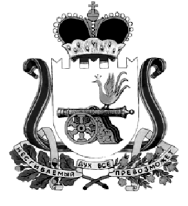 АДМИНИСТРАЦИЯ МУНИЦИПАЛЬНОГО ОБРАЗОВАНИЯ“КАРДЫМОВСКИЙ  РАЙОН” СМОЛЕНСКОЙ ОБЛАСТИ П О С Т А Н О В Л Е Н И Еот 01.02.2016  № 00030О внесении изменений в постановление Администрации муниципального образования «Кардымовский район» Смоленской области от 17.10.2012 № 0628Администрация муниципального образования «Кардымовский район» Смоленской областип о с т а н о в л я е т: Внести  изменения  в приложение к  постановлению Администрации муниципального образования «Кардымовский район» Смоленской области от 17.10.2012 № 0628 «Об утверждении перечня имущества, находящегося в муниципальной собственности муниципального образования «Кардымовский район»  Смоленской области, свободного от прав третьих лиц (за исключением имущественных прав субъектов малого и среднего предпринимательства) для предоставления его во владение  и (или) в пользование на долгосрочной основе (в том числе по льготным ставкам арендной платы) субъектам малого и среднего предпринимательства и организациям, образующим инфраструктуру поддержки субъектов малого и среднего предпринимательства», изложив его в новой редакции согласно приложению к настоящему постановлению.           2.  Контроль исполнения настоящего постановления возложить на заместителя Главы муниципального образования «Кардымовский район» Смоленской области И.А. Дмитриеву.  3. Постановление  вступает в силу со дня его подписания.                                                                             Приложение к постановлению                                                                                           Администрации муниципального образования                                                                                          «Кардымовский район» Смоленской области                                                                                          от 01.02.2015 № 00030                                                                            Приложение к постановлению                                                                                           Администрации муниципального образования                                                                                          «Кардымовский район» Смоленской области                                                                                          от 17.10.2012 № 0628ПЕРЕЧЕНЬимущества, находящегося в муниципальной собственности муниципального образования «Кардымовский район» Смоленской области, свободного от прав третьих лиц (за исключением имущественных прав субъектов малого и среднего предпринимательства) для предоставления его во владение  и (или) в пользование на долгосрочной основе (в том числе по льготным ставкам арендной платы) субъектам малого и среднего предпринимательства и организациям, образующим инфраструктуру поддержки субъектов малого и среднего предпринимательстваИсполняющий полномочия Главы муниципального образования «Кардымовский район» Смоленской областиИсполняющий полномочия Главы муниципального образования «Кардымовский район» Смоленской областиЕ.В. Беляев№ 
п/пНаименование объектаБалансодержательРеестровый 
номер    

Адрес (местонахождение)Технические характеристики объектаИнформация об имущественных правах субъектов малого и среднего предпринимательства№ 
п/пНаименование объектаРеестровый 
номер    

Адрес (местонахождение)Технические характеристики объекта12345671.ГаражАдминистрация муниципального образования «Кардымовский район» Смоленской области47/17-98Смоленская область, п.Кардымово, ул.Парковая, д.3-А1991 года постройки, общая площадь 242,1 кв.м.Договор долгосрочной аренды от 17.06.2014 №4 с индивидуальным предпринимателем